Компания «Аверс Технолоджи»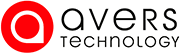 2020г.Торговый зал Эксперт в режиме ФАСТФУДСценарий работы Администратора в режиме ФАСТФУДОткрытие текущей смены на кассеВнесение и изъятие наличных в кассеСторнирование чекаУдалить чек после нажатия кассиром кнопки чекПечать промежуточного Х-отчета текущей смены кассыЗакрытие текущей смены кассыСценарий работы Кассира в режиме ФАСТФУДРегистрация Кассира на главном экранеРабочее окно КассираДействие кассира по пробитию и закрытию чекаУдаление выбранного блюда из внесенных блюд в чекВвод суммы со сдачей клиентуПробитие Кассиром комплексного обеда с составом из блюдТорговый зал Эксперт в режиме ФАСТФУД(режим быстрой оплаты и пробития блюд)Сценарий работы Администратора в режиме ФАСТФУДОткрытие текущей смены на кассеЗарегистрируйтесь на главном экране с помощью личной карты или личного кода сотрудника заведения -регистрация сотрудника картой проведенной через считыватель карт на мониторе
 -регистрация сотрудника личным кодом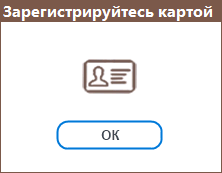 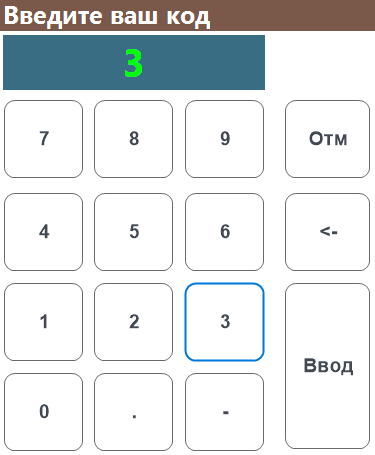  -если у сотрудника присутствует личный пароль, система попросит ввести его после ввода личного кода сотрудника или после регистрации картой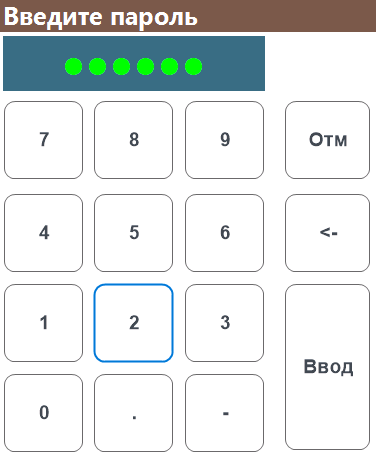 После регистрации, система предложит вам открыть смену- ДА открыть смену, НЕТ войти в систему без открытия смены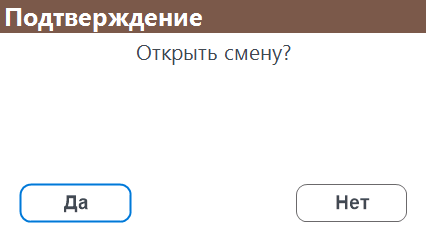 После открытия смены, кассовая система распечатает вам отчет об открытии смены и начнется отчет счетчика работы текущей смены на Кассе -Отчет об открытии смены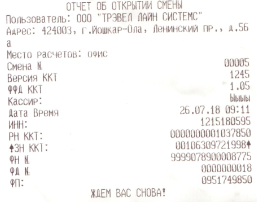  -счетчик работы текущей смены (работа текущей смены не может превышать 24 часа)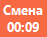 Внесение и изъятие наличных в кассеЕсли требуется учет внесения и изъятие разменных денежных средств в кассе, после открытия смены нажимаем на нижней панели кнопок наличные в кассе и вносим сумму размена для кассира (если не требуется, пропустите этот шаг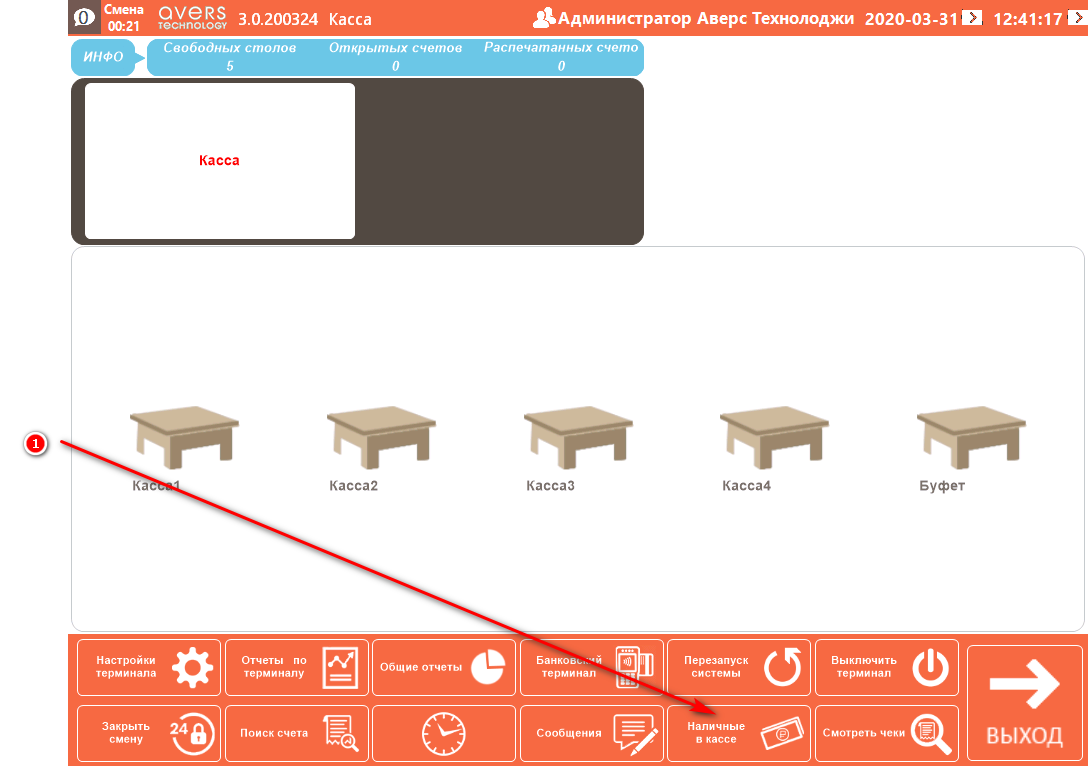 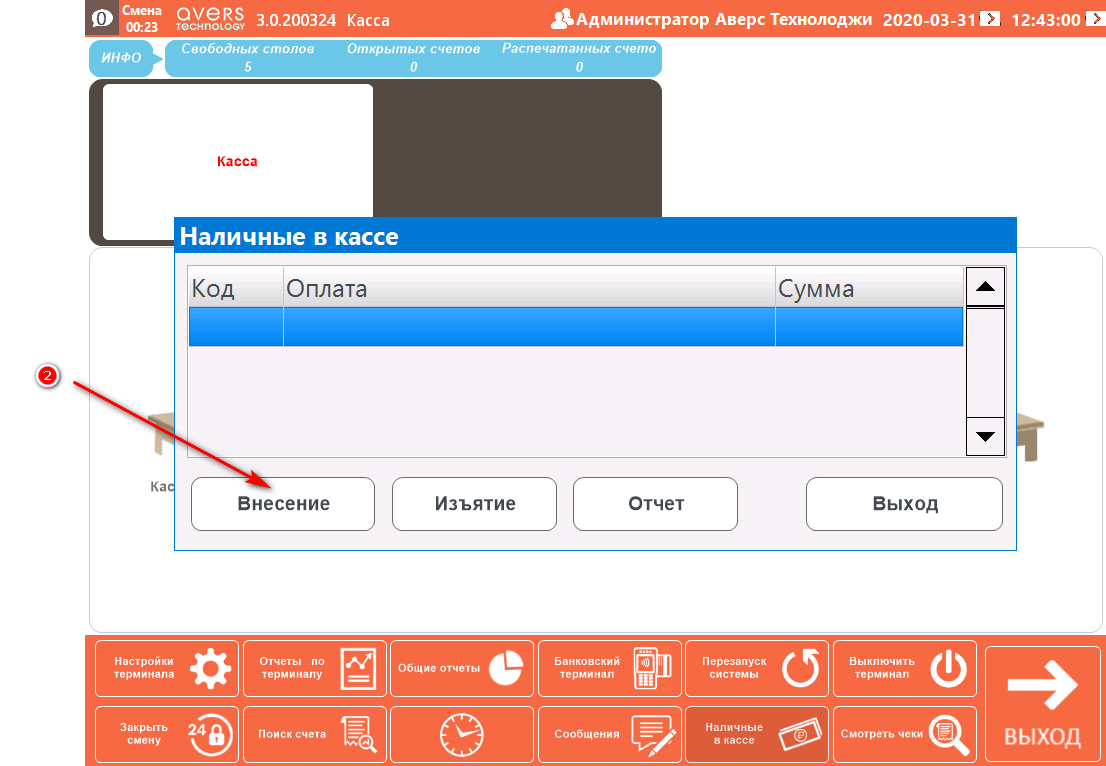 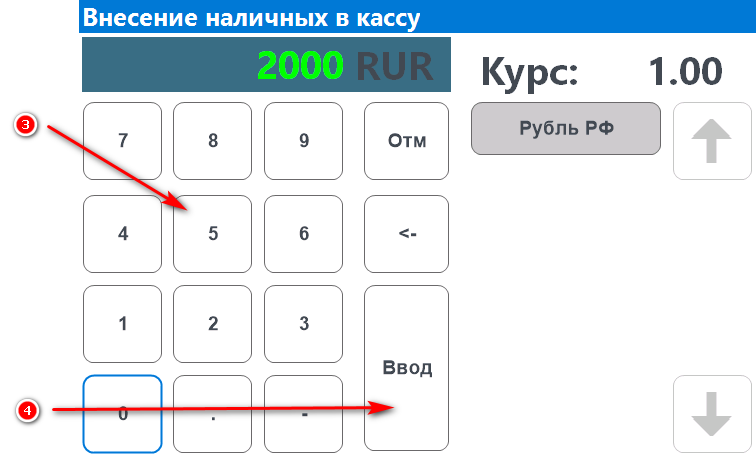 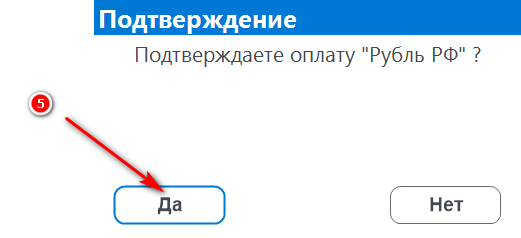 Нажать кнопку Наличные в кассеНажать на кнопку ВНЕСЕНИЕВвести сумму размена в калькулятореНажать ВВОДПодтвердить внесениеТеперь у нас в наличных в кассе сумма с учетом внесенной разменной суммы
В конце смены изъять всю сумму наличных после проверки наличных в кассе.Сторнирование чека(удалить ранее пробитый чек по кассе)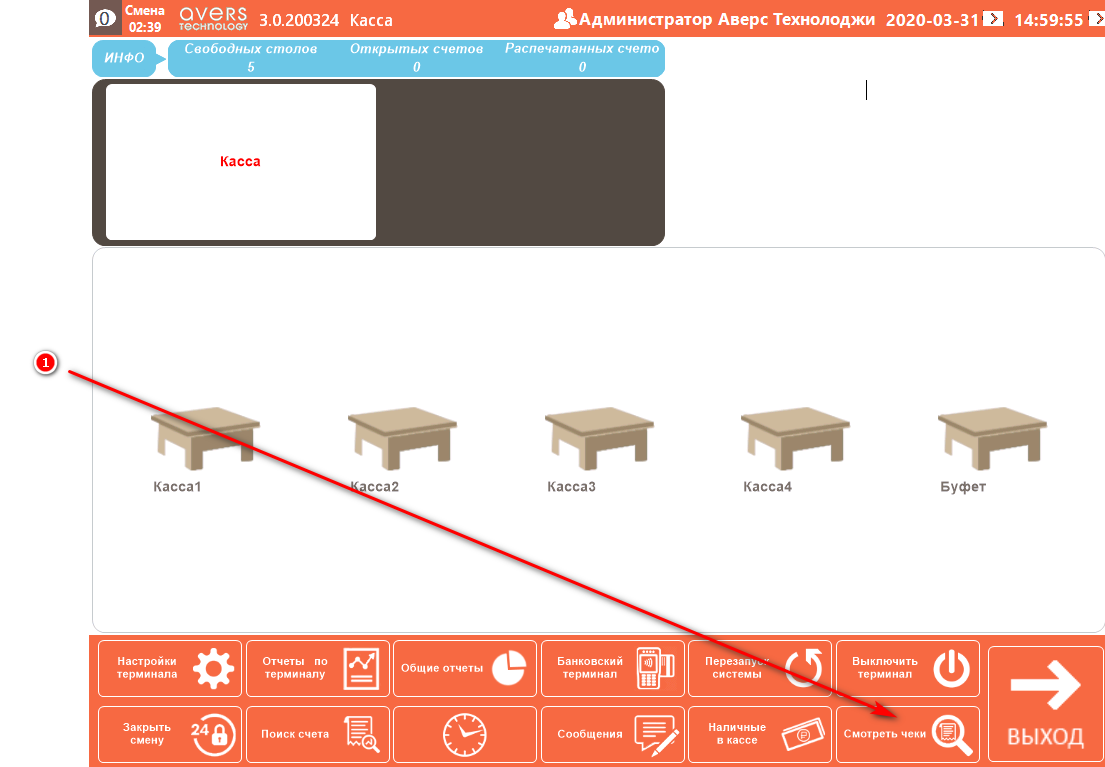 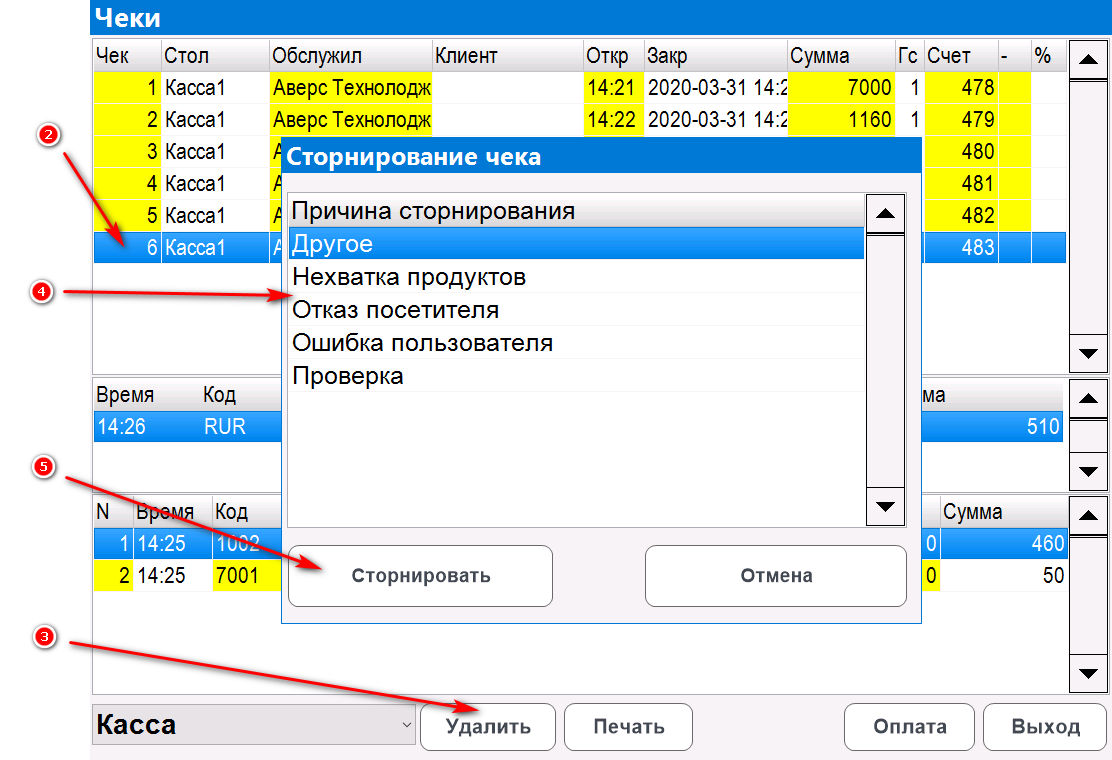 Нажать на нижней панели кнопку Смотреть чекиВыбрать чек, который нам нужно сторнироватьНажать на кнопку УдалитьВыбрать причину сторнирование чекаНажать на кнопку СторнироватьПосле сторнирование чека на кассовой печатной машине выйдет бумажный чек о сторнированиеВнимание! Если у вас интегрирован банковский терминал, то при сторнировании безналичного чека, система запросит приложить банковскую карту с которой была списана эта сумма чека.Удалить чек после нажатия кассиром кнопки чекВ ситуации после выбора блюд кассир нажал кнопку ЧЕК , но не хватает наличных или безналичных денег для оплаты внесенных блюд кассиром (если права кассира позволяют, то эту операцию он сможет делать сам без администратора заведения, права настраиваются в модуле Менеджер) 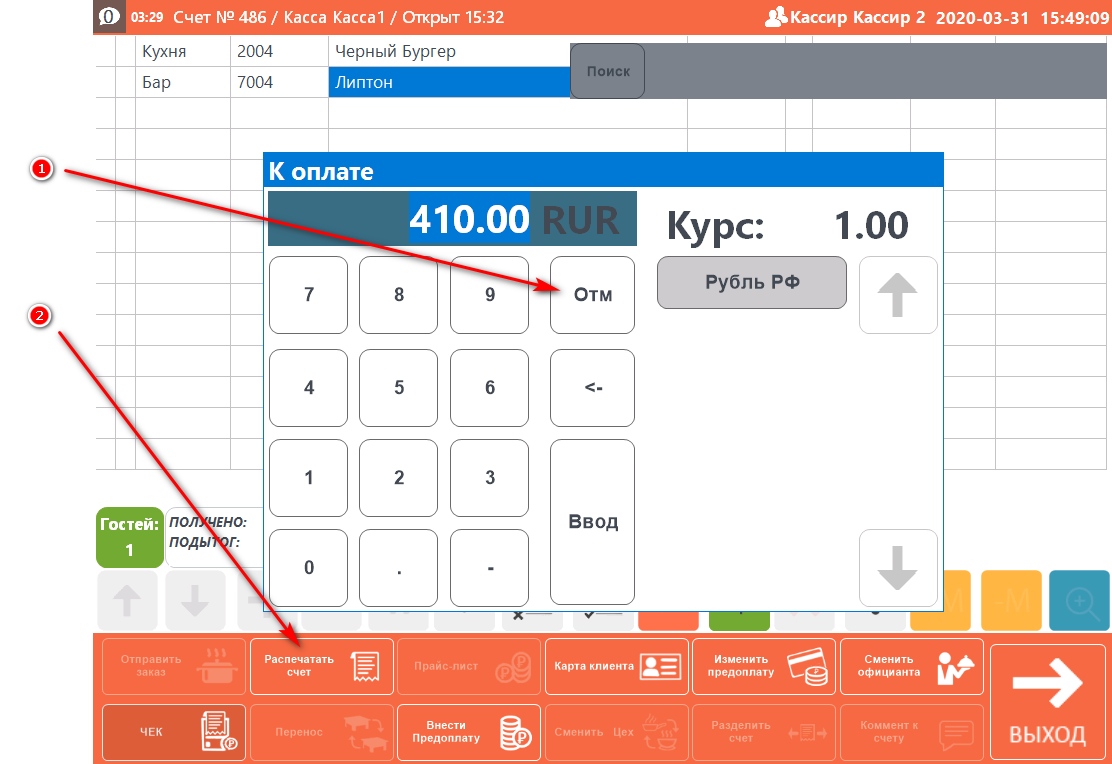 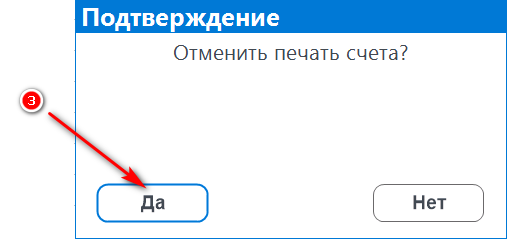 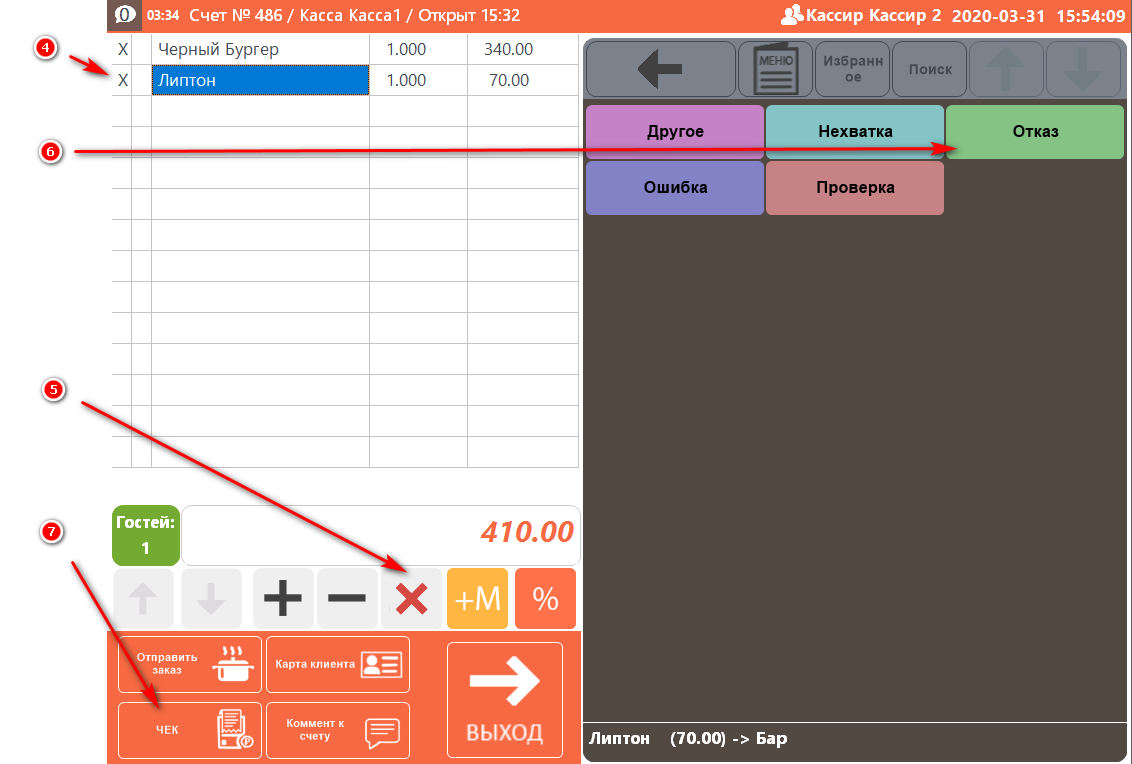 Нажать отмену в калькуляторе ввода оплаты Нажать на кнопку Распечатать счетПодтвердить отмену печати счетаВыбрать блюда которые нам надо удалить (выбранные блюда помечаются крестиком)Нажать на кнопку удалениеВыбрать причину удаленияНажать кнопку ЧЕК для печати части или нулевого чека после отмены блюдПечать промежуточного Х-отчета текущей смены кассыЕсли во время работы администратору заведения требуется сделать текущий отчет по продажам и оплатам, это можно сделать в модуле Отчеты в котором есть АВС-анализ заведения. Так же мониторить работу кассиров в модуле Мониторинг.Есть возможность печати отчетов на кассе: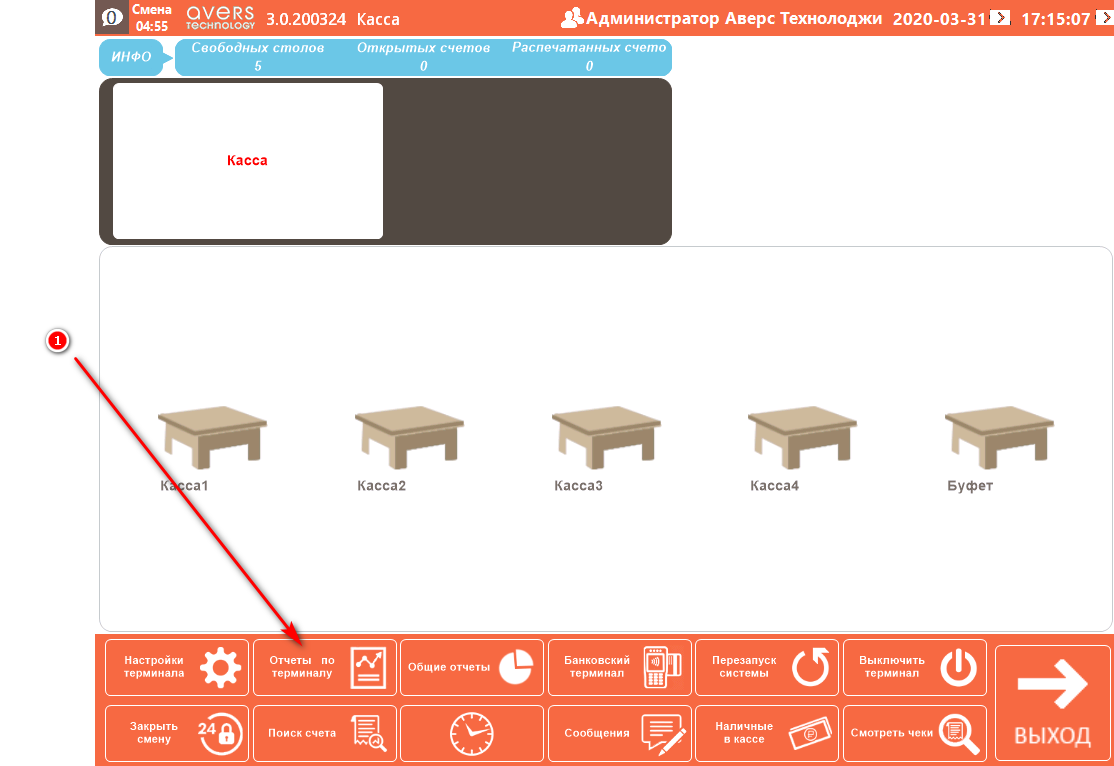 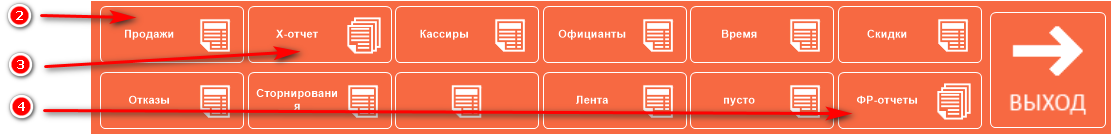 Нажимаем на панели кнопок Отчет по терминалу далее открывается меню печати отчетовОтчет о проданных блюдахХ-отчет по всем видам оплат заведенияХ-отчет Онлайн кассыПечать промежуточного отчета по интегрированному банковскому терминалу с системой Эксперт (если банк не интегрирован, то этот пункт будет не активен)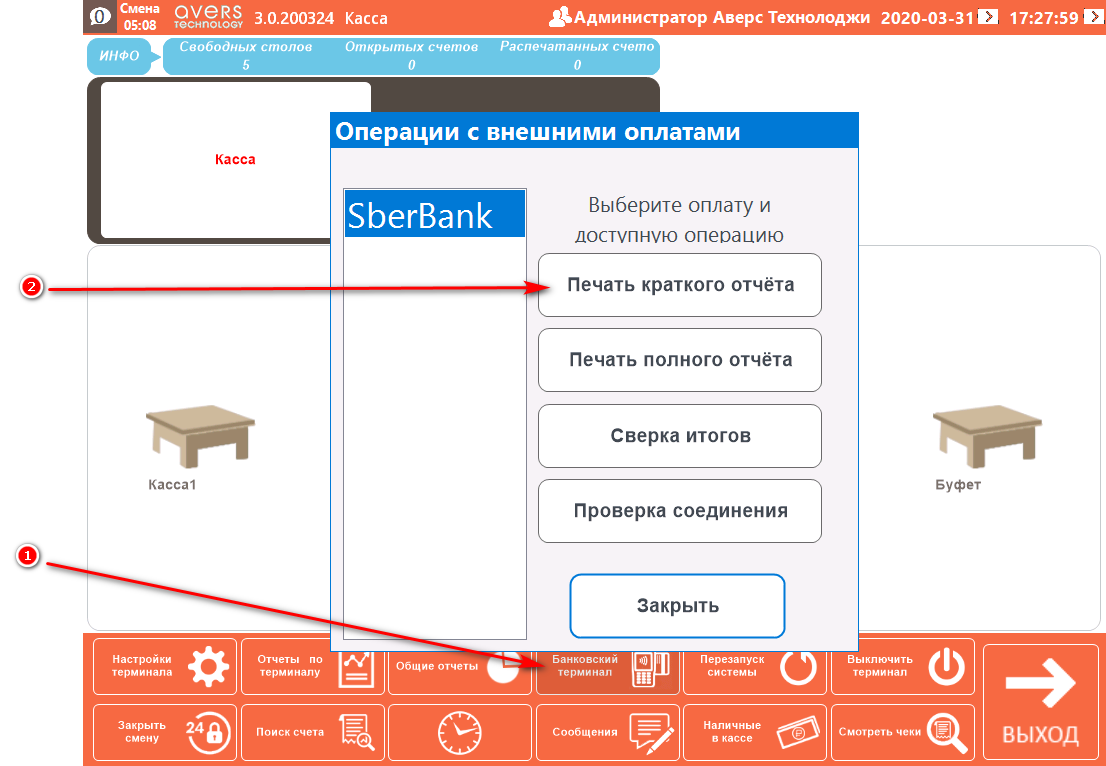 Нажимаем на панели кнопок Банковский терминал, открывается меню управление интегрированным банкомВ открывшемся меню, нажимаем Печать краткого отчетаЗакрытие текущей смены кассыДелаем изъятие наличных из кассы если пользуетесь этой функцией системы (смотрим Изъятие наличных)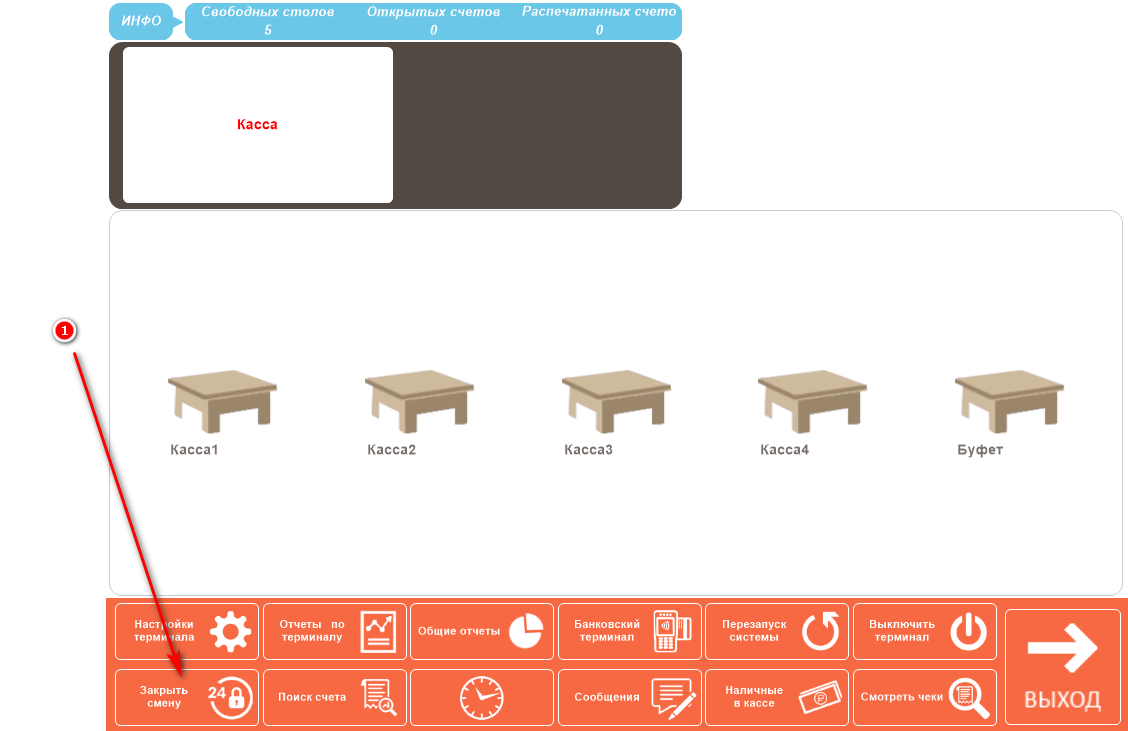 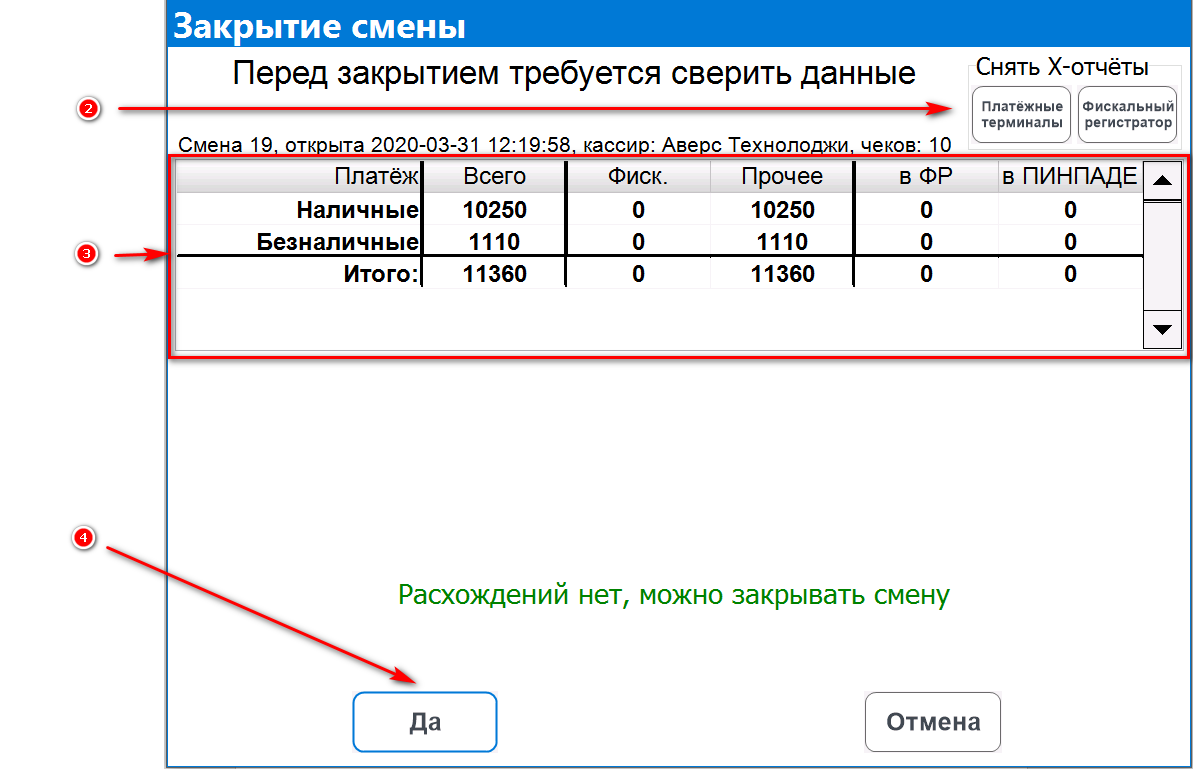 Нажимаем на панели кнопок Закрыть смену и откроется окно закрытия сменыПечатаем Х-отчеты по банковскому терминалу и онлайн кассе (если это требуется)Окно сумм платежей, сверяемся с распечатанными х-отчетами (если есть расхождения или другие проблемы, свяжитесь со службой техподдержки системы Эксперт)Подтверждение закрытие смены-окно о закрытии смены и автоматической печати Z-отчетов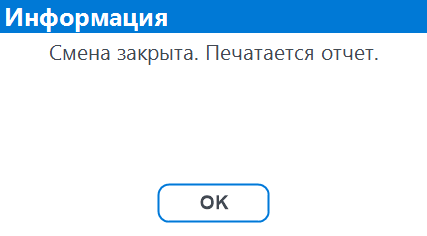 Сценарий работы Кассира в режиме ФАСТФУДРегистрация Кассира на главном экранеЗарегистрируйтесь на главном экране с помощью личной карты или личного кода сотрудника заведения -регистрация сотрудника картой проведенной через считыватель карт на мониторе
 -регистрация сотрудника личным кодом -если у сотрудника присутствует личный пароль, система попросит ввести его после ввода личного кода сотрудника или после регистрации картой\После регистрации, открывается рабочее окно КассираПосле регистрации, система предложит вам открыть сменуВнимание! Если нет доступа открытия смены у Кассира, смену открывает Администратор- ДА открыть смену, НЕТ войти в систему без открытия сменыПосле открытия смены, кассовая система распечатает вам отчет об открытии смены и начнется отчет счетчика работы текущей смены на Кассе -Отчет об открытии смены -счетчик работы текущей смены (работа текущей смены не может превышать 24 часа)Рабочее окно Кассира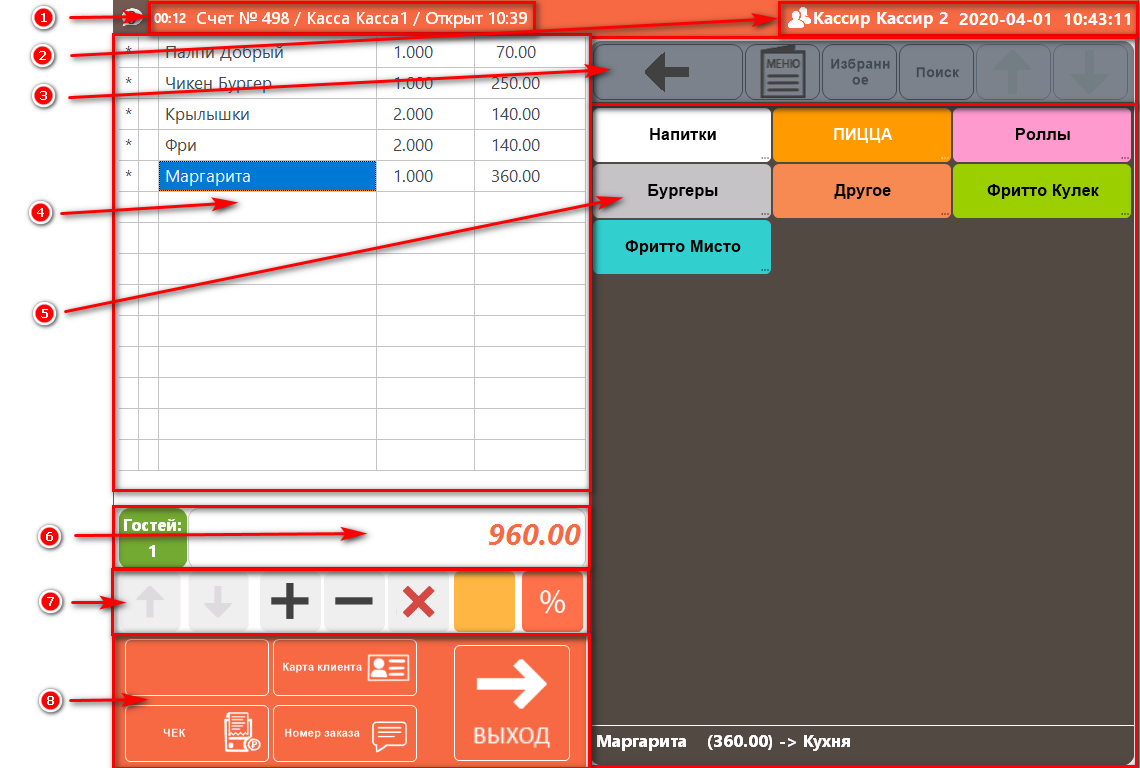 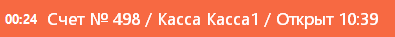 Информационная панель, Счётчик работы смены, Номер чека, Имя Кассы, Открытие текущего чека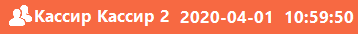 Информационная панель, Должность и Имя кассира, текущая дата и времяВнимание! Имя зарегистрированного Кассира печатается в чеке продаж на онлайн кассеПанель кнопок Меню: -Шаг назад в меню блюд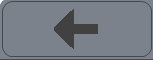  - Возврат в начальный экран выбора блюд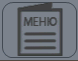  - Избранные товары для быстрого доступа к блюдам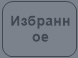  - Поиск блюд по названию или коду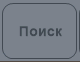  - Подняться вверх в списке меню блюд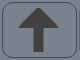  - Опустится вниз списка меню блюд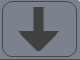 Список выбранных Блюд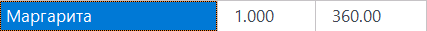 Наименования Блюда                          Количество          СуммаМеню блюд - Группа товаров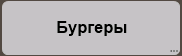  - Товар с его стоимостью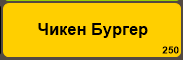 Сумма чека добавленных в список продаваемых блюд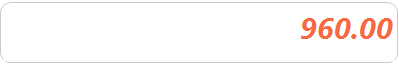 Панель для работы вносимых блюд в чек: - вернутся в начало списка вводимых блюд в чек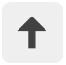  - конец списка вносимых блюд в чек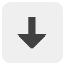  - увеличить количество на плюс одну единицу вносимого блюда в чеке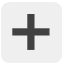  - уменьшить количество на одну единицу вносимых блюд в чек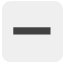  - ручной ввод скидки для выбранных блюд или всего списка блюд в чеке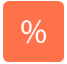 - удалить выбранные блюда из списка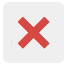 Панель кнопок управления чеком - карта или пропуск клиента для применения бонусов или дотаций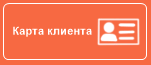  - Номер заказа если нужно пронумеровать чек и заказ на кухню повару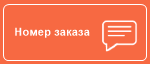  - Закрытие текущего чека с внесенными блюдами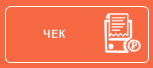 Действие кассира по пробитию и закрытию чека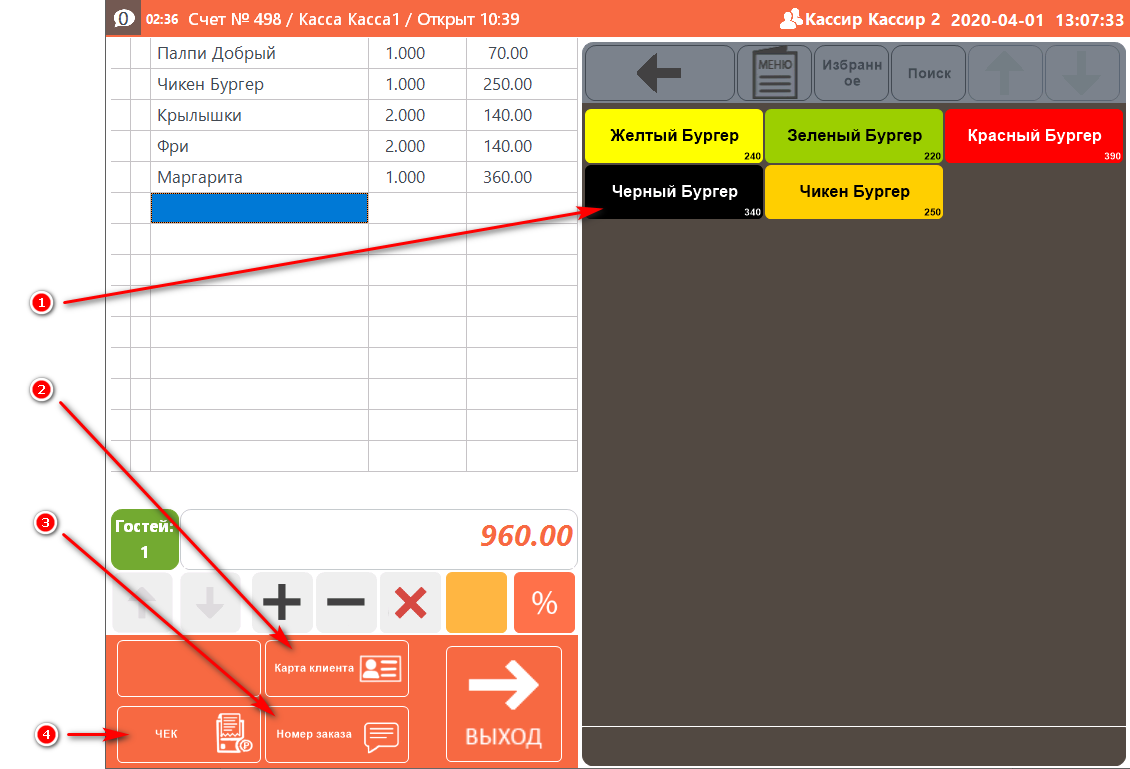   Добавить блюда, выбранные клиентом в список чека Если вы используете бонусную систему или дотации применяем кнопку Карта клиента(если не используете бонусную систему или дотации пропустите этот шаг) При нажатии система попросит приложить карту к считывателю или ввести номер телефона клиента (в зависимости от настроек вашей системы) - Приложить пропуск или провести картой гостя через считыватель карт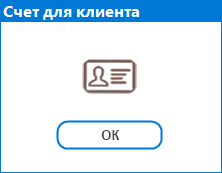  - ввести номер телефона гостя 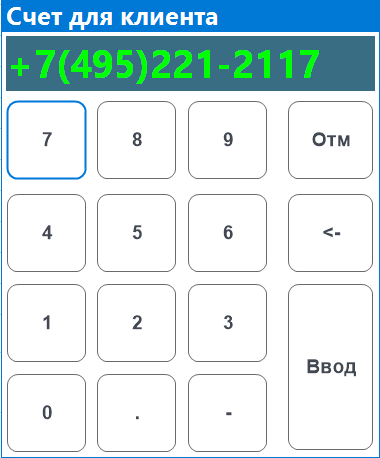 Далее у нас отобразится клиент с его балансом или автоматически прилетит его дотация (так же может применится скидка в зависимости от настройки вашей системы)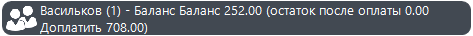 Отмена клиента производится повторным нажатием на кнопку Карта клиентаЕсли вы используете Номер заказа (если не используете Нумерацию заказов пропустите этот шаг)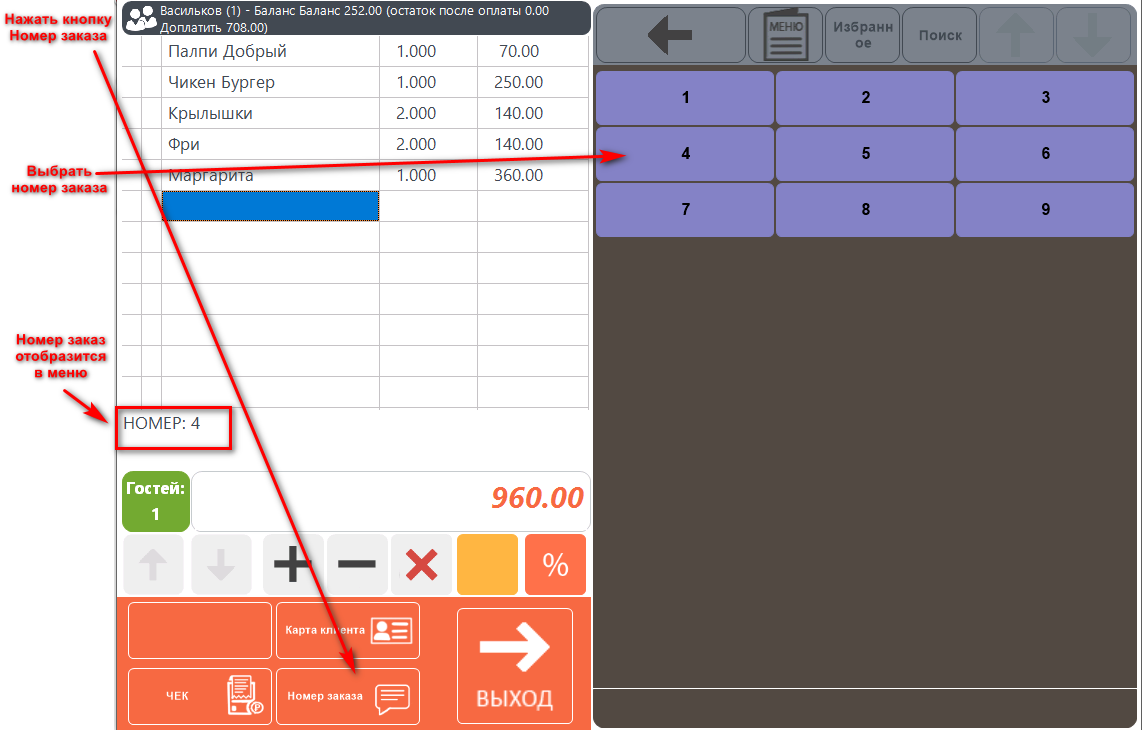 Закрываем Чек нажимаем кнопку чекСистема выдаст окно оплаты чека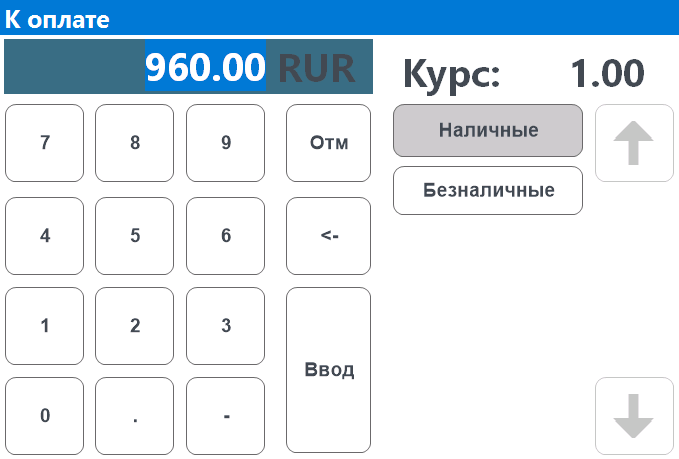 Выбираем способ оплаты чека Наличные или Безналичные (Так же прочие платежи в зависимости от настроек вашей системы)При интегрированном с системой Эксперт банковским терминалом, система автоматически запросит сумму чека на банковском терминалеУдаление выбранного блюда из внесенных блюд в чек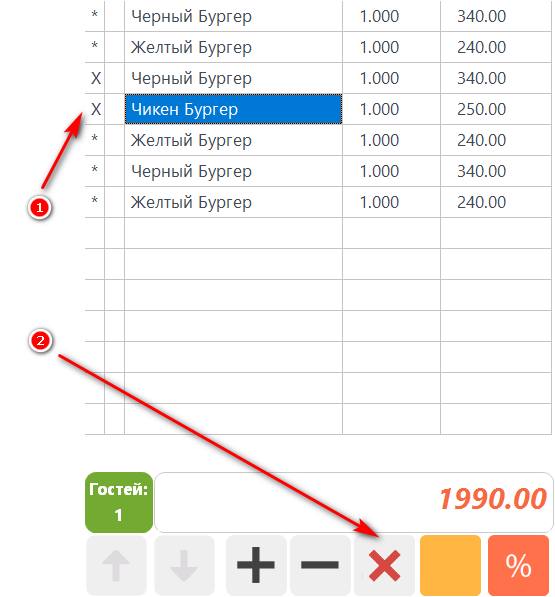 Выбрать блюда которые нам надо удалить, нажав на них пальцем (выделенные блюда пометятся  вот таким крестиком)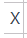 Нажать на кнопку удалить , товары удалятся и сумма чека автоматически просчитаетсяВвод суммы со сдачей клиенту(функция для удобства кассиру, которая упрощает подсчет выдаваемой сдачи клиенту)После нажатия кнопки чек у нас выходит окно оплаты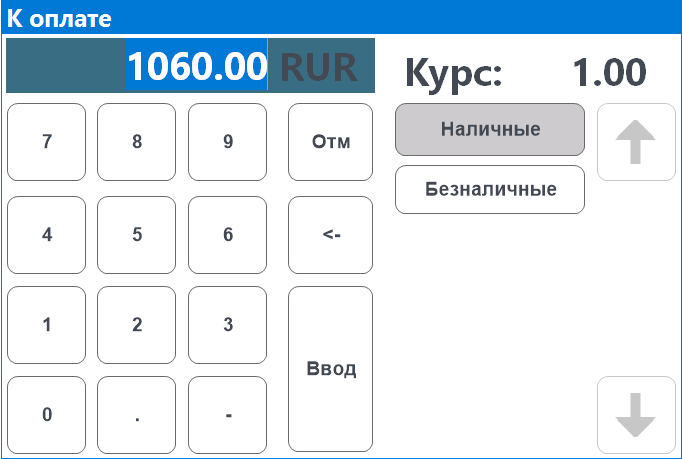 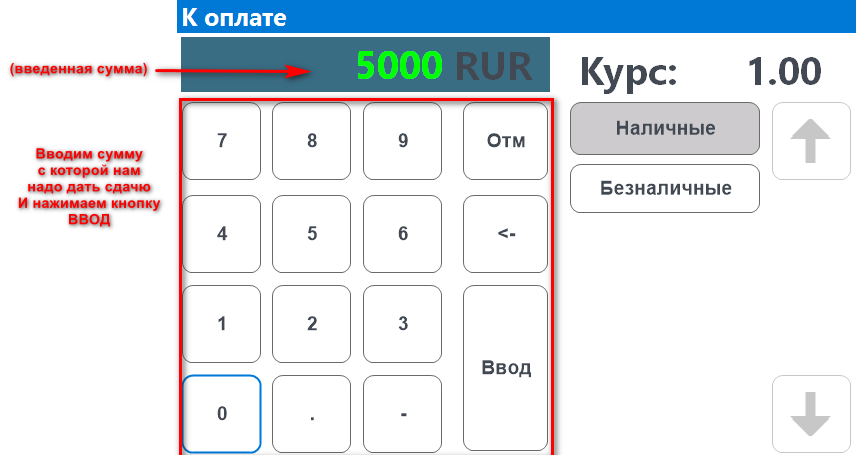 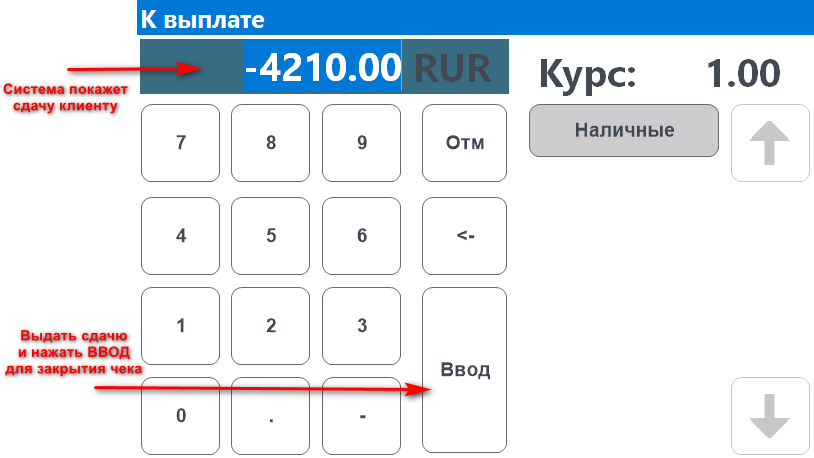 Пробитие Кассиром комплексного обеда с составом из блюдВыбираем в меню комплексный обед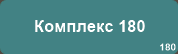 У нас открывается в меню состав текущего комплекса с обязательным выбором каждой позиции состава комплексного обеда (управление и настройка производится в модуле Менеджер)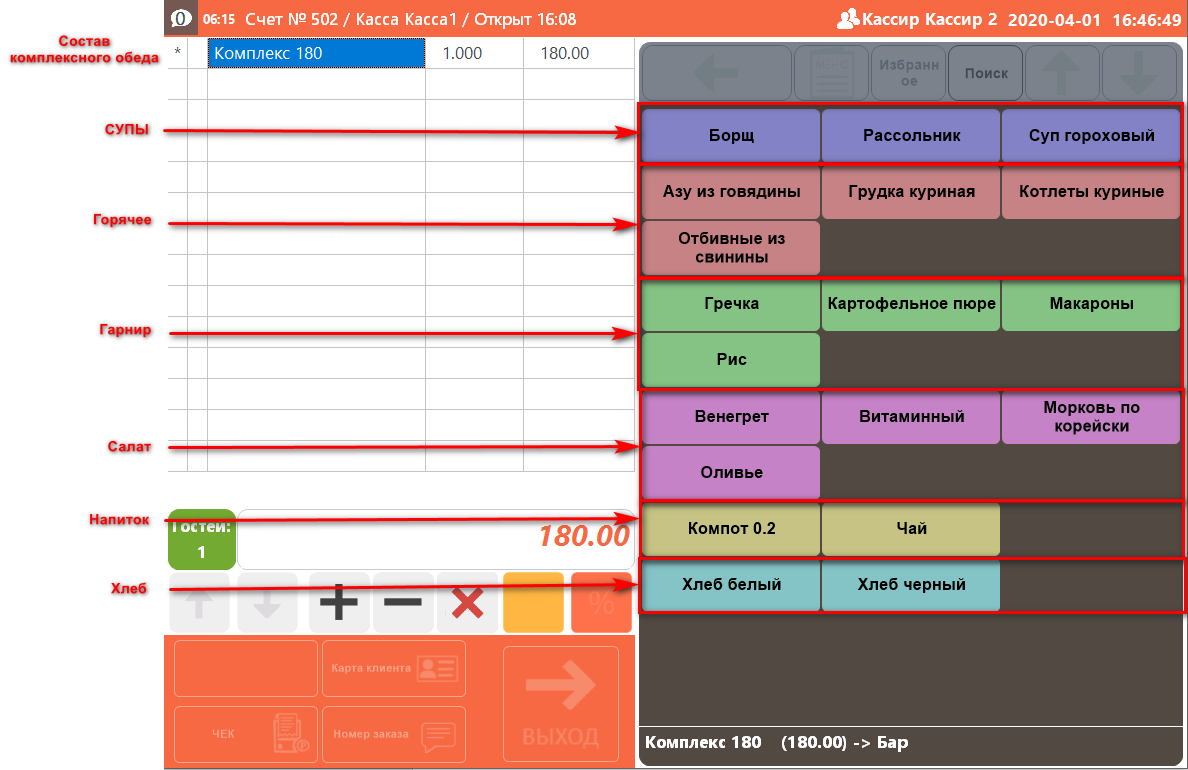 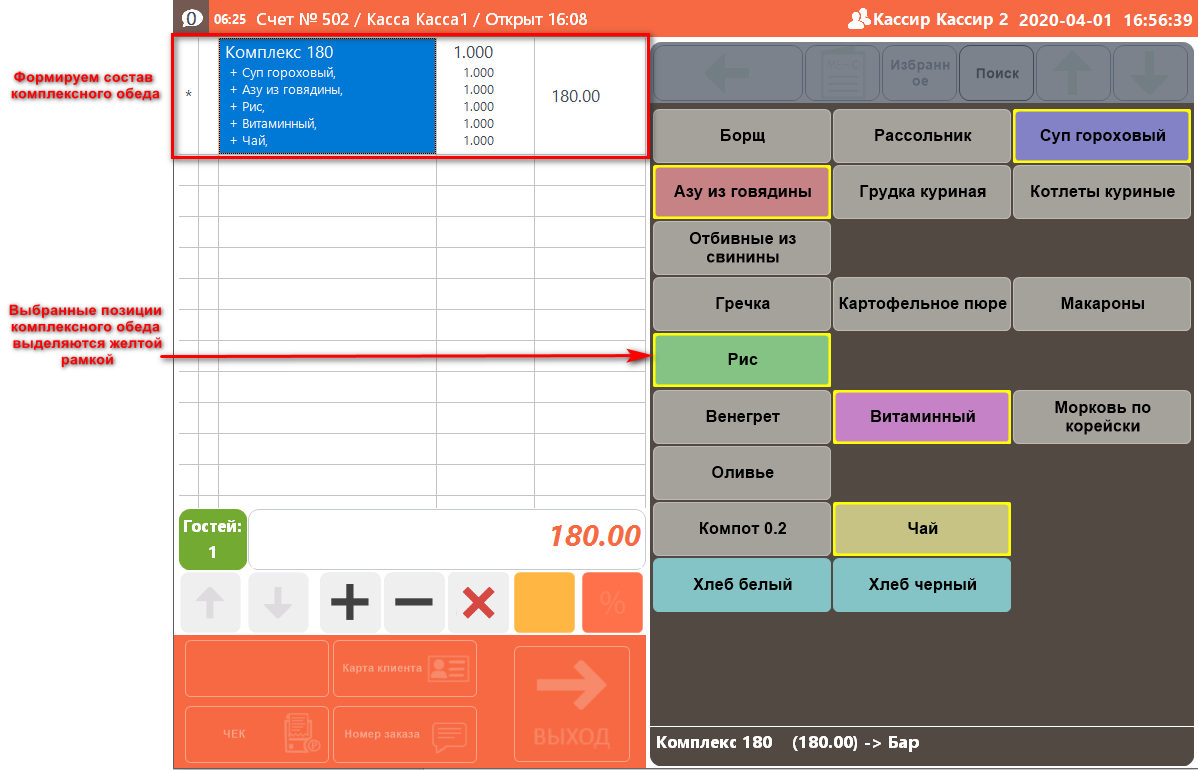 После выбора всех позиций мы видим в списке выбранных блюд комплексный обед с его составом и с фиксированной ценой.Торговый зал Эксперт«ФАСТФУД»